Conheci a Doutora Massako em uma palestra que ela deu para a semana acadêmica da química forense, lembro de como me marcou, pois foi ai que descobri qual área da quimica gostaria de seguir, a pouco tempo atrás ela tinha aceitado ser minha orientadora do tcc, não poupou esforços para me ajudar, grande profissional mas muito além disso um ser humano incrível, será sempre um grande exemplo e inspiração para mim! deixo meus sentimentos aos amigos e familiares. Att; Angela Maria Victoria Não cheguei a conhece-la muito bem, mas meus sentimentos aos familiares pela perda e que Deus conforte o coração deles🏻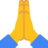 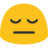 Melyssa Suarez